Publicado en Ciudad de México el 18/09/2020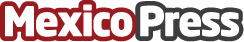 Cerveza mexicana Charro se posiciona entre las mejores del mundo Esta cerveza premium mexicana ganó Medalla de Bronce en los World Beer Awards 2020 que se llevaron a cabo recientemente. Cerveza Charro compitió con más de 2,200 cervezas de 50 paísesDatos de contacto:Marisa Hurtado+525548103425Nota de prensa publicada en: https://www.mexicopress.com.mx/cerveza-mexicana-charro-se-posiciona-entre-las Categorías: Nacional Gastronomía Restauración Consumo http://www.mexicopress.com.mx